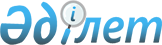 О внесении изменений в некоторые решения Правительства Республики Казахстан
					
			Утративший силу
			
			
		
					Постановление Правительства Республики Казахстан от 12 октября 1999 года N 1548. Утратило силу - постановлением Правительства РК от 6 мая 2005 г. N 434

      Правительство Республики Казахстан постановляет:  

      1. Внести в некоторые решения Правительства Республики Казахстан следующие изменения:  

      1) в постановление Правительства Республики Казахстан от 13 мая 1999 года № 569  P990569_  "О мерах по организации погашения кредиторской задолженности" (САПП Республики Казахстан, 1999 г., № 18, ст. 197):  

      в пункте 2:  

      ввести в состав Комиссии по рассмотрению вопросов, связанных с погашением кредиторской задолженности, Кузутбаеву Ажар Килмбековну - вице-Министра юстиции Республики Казахстан;  

      вывести из указанного состава Ваисова М.К.;  

      2) в постановление Правительства Республики Казахстан от 21 июня 1999 года № 813  P990813_  "О создании Межведомственной комиссии по возврату и реструктуризации кредитов, выданных из республиканского бюджета, а также средств, отвлеченных из республиканского бюджета в рамках негосударственных внешних займов, имеющих государственные гарантии Республики Казахстан":  

      ввести в состав Межведомственной комиссии по возврату и реструктуризации кредитов, выданных из республиканского бюджета, а также средств, отвлеченных из республиканского бюджета в рамках негосударственных внешних займов, имеющих государственные гарантии Республики Казахстан, утвержденный указанным постановлением, Кузутбаеву Ажар Килмбековну - вице-Министра юстиции Республики Казахстан;  

     вывести из указанного состава Ваисова М.К.;      3) в постановление Правительства Республики Казахстан от 1 июля 1999 года № 913   P990913_   "О некоторых мерах по решению проблемы задолженности перед иностранными кредиторами":      в абзаце первом пункта 1 слова "Ваисова Мерея Курмановича" заменить словами "Кузутбаевой Ажар Килмбековны".      2. Настоящее постановление вступает в силу со дня подписания.            Исполняющий обязанности 

     Премьер-Министра 

     Республики Казахстан   
					© 2012. РГП на ПХВ «Институт законодательства и правовой информации Республики Казахстан» Министерства юстиции Республики Казахстан
				